Про епідситуацію з кору в районі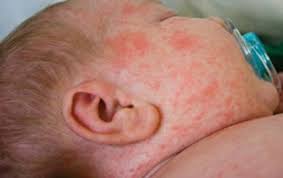 ДУ «Івано-Франківський обласний лабораторний центр МОЗ України» інформує, що за оперативними  даними з 28  грудня 2018 року по 14 березня   2019 року в  Івано-Франківській області 1599  звернень з підозрою  на кір, в тому числі 1216 дітей віком 0-17 років, що становить 76,0%. По Коломийському району звернулось 27 осіб, них 11 дітей  до 17 років, що становить 40,7%.       Інтенсивний показник захворюваності становить 16,2 на 100 тис. нас. Всі хворі госпіталізовані в Коломийську районну інфекційну лікарню.Лабораторно підтверджено 1 випадок кору, що становить 3,7%.        Серед захворілих  на кір 11,8% отримали два щеплення,   29,6% - одне щеплення, 58,6%  -  не щеплені,.За 2018 року зареєстровано 1 груповий осередок кору в організованому  колективі,  всього у спалаху захворіло 26 осіб,  в т.ч. 20 дітей 0-17 років.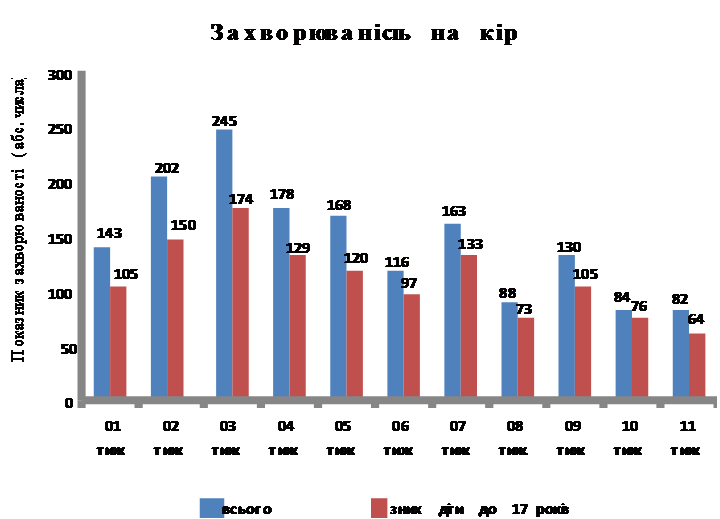 Лікар- епідеміолог                                                                             А. Братівник 